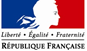 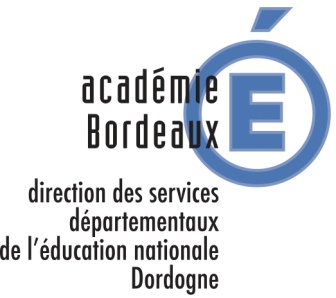 Objet : Labellisation  des écoles du premier degré : dispositif « GENERATION 2024 ».Les demandes de labellisation, rédigées sur le document ci-joint, doivent impérativement être retournées avant le mercredi 10 avril 2019 à Carole CARLUX, CPD-EPS.«GENERATION 2024 » Demande de LABELLISATION D’UN ETABLISSEMENT SCOLAIRE DU PREMIER OU DU SECOND DEGRE PUBLIC OU PRIVE SOUS CONTRATNATURE DE L’ETABLISSEMENT DEMANDEUR : 
(cocher la case correspondante) NOM DE L’ECOLE OU DE L’ETABLISSEMENT : 
ADRESSE :  DEPARTEMENT : (à entourer) 	                                24 -  33 -  40 -  47 -  64 RNE OU CIRCONSCRIPTION :  Date de la demande :                                        Signature du chef d’établissement :    Signature du directeur d’école :       CAHIER DES CHARGES GENERATION 2024 – ACADEMIE DE BORDEAUX Etablissement :                                               Ecole :                                                 Adresse :                                  							Dpt : L’établissement, l’école a-t-il une association sportive ?           OUI – NON Fédération du Sport Scolaire d’affiliation de l’Association Sportive : Pour les écoles primaires, les deux premiers objectifs doivent être investis obligatoirement dans le plus grand nombre d’exigences Le troisième objectif est susceptible d’être développé dans les années suivantes Le quatrième objectif ne concerne que les établissements propriétaires de leurs installations sportives. ECOLE PUBLIQUE ECOLE PRIVEE SOUS CONTRAT EPLE COLLEGE PUBLIC EPLE LYCEE PUBLIC COLLEGE PRIVE SOUS CONTRAT LYCEE PRIVE SOUS CONTRAT USEP UNSSUGSEL OBJECTIFS EXIGENCES CHOIX ETABLISSEMENTPremier Objectif :DEVELOPPEMENT DE PROJETS STRUCTURANTS AVEC LES CLUBS SPORTIFS LOCAUX  EVENEMENT COMMUN ETABLISSEMENT/CLUB LOCAL Club ou Comité partenaire : L’USEP peut être un comité partenaire.(On pourra s’appuyer aussi sur les conventions signées par l’USEP et l’EN avec de nombreux comités sportifs de Dordogne (foot, rugby, hand, basket, volley, badminton, golf, cyclisme, CO, cricket, … mais également  le conseil départemental qui intervient en cycle 3 en milieu rural)Description de l’événement (ou joindre un document) : une rencontre sportive par l’école dans le cadre des opérations nationales USEP/EN comme planète ovale, foot à l’école, hanballons-nous…Premier Objectif :DEVELOPPEMENT DE PROJETS STRUCTURANTS AVEC LES CLUBS SPORTIFS LOCAUX  INFORMATION SUR L’OFFRE SPORTIVE DE L’ENVIRONNEMENT LOCAL Nature de l’information : (faire la liste de l’offre sportive sur la commune et aux alentours)  un lieu et/ou du matériel et/ou un éducateurs sportifs agréés en co-intervention sur quelques séancesPremier Objectif :DEVELOPPEMENT DE PROJETS STRUCTURANTS AVEC LES CLUBS SPORTIFS LOCAUX  CONVENTION(S) ENTRE L’ETABLISSEMENT ET LES CLUBS LOCAUXOUI – NON Si OUI, pour quel dispositif ou événement ? (On pourra s’appuyer ici sur les conventions signées par l’USEP et l’EN avec de nombreux comités sportifs de Dordogne (foot, rugby, hand, basket, volley, badminton, golf, cyclisme, CO, cricket, … mais également  le conseil départemental qui intervient en cycle 3 en milieu rural)Premier Objectif :DEVELOPPEMENT DE PROJETS STRUCTURANTS AVEC LES CLUBS SPORTIFS LOCAUX  ORGANISER UNE SORTIE OU UN VOYAGE SCOLAIRE A THEME SUR UN EVENEMENT SPORTIF Lieu et descriptif : Ce peut être une classe de découverte à dominante EPS (sur un site olympique ou pas) ou la participation à un séjour sportif organisé par l’USEP.Ce peut être aussi l’organisation d’une rencontre sportive par l’école dans le cadre des opérations nationales USEP/EN comme planète ovale, foot à l’école, hanballons-nous…Deuxième  Objectif :PARTICIPATION AUX EVENEMENTS PROMOTIONNELS OLYMPIQUES ET PARALYMPIQUES ORGANISER UNE ACTION INTERNE SEMAINE OLYMPIQUE JOURNEE OLYMPIQUE AUTRE  PERIODE retenue : Nature de l’action : (Ce peut être  l’organisation d’une rencontre sportive par l’école en partenariat ou pas avec l’USEP)Deuxième  Objectif :PARTICIPATION AUX EVENEMENTS PROMOTIONNELS OLYMPIQUES ET PARALYMPIQUES ACTION CONCERTEE ENTRE LE(S) CLUB(S)Et l’ETABLISSEMENTCadre de l’action (AS, Section Sportive, …) :Nature de l’action : (la journée du sport scolaire ou la journée du sport partagé peuvent servir de support à cette action)Deuxième  Objectif :PARTICIPATION AUX EVENEMENTS PROMOTIONNELS OLYMPIQUES ET PARALYMPIQUES INTERVENTION D’UN SPORTIF DE HAUT NIVEAU ou PRO. NOM DU SHN : Yohan Kowal est parrain de l’USEP : il peut être sollicité ponctuellement par les écoles (voir avec l’USEP)NATURE DE LA VISITE : Deuxième  Objectif :PARTICIPATION AUX EVENEMENTS PROMOTIONNELS OLYMPIQUES ET PARALYMPIQUES SORTIE SCOLAIRE OU VOYAGE SUR UN SITE OLYMPIQUE Lieu et descriptif :Une rencontre sportive sur la journée sur le département : planète ovale, foot à l’école, hanballons-nous… Ce peut être une classe de découverte à dominante EPS (sur un site olympique ou pas) ou la participation à un séjour sportif organisé par l’USEP.Troisième  Objectif :ACCOMPAGNEMENT OU ACCUEIL DES SPORTIFS DE HAUT NIVEAUSections Sportives Scolaires et/ou de CHAS (Classe à Horaires Aménagés) Structures reconnues dans le cadre des PPF Sections Sportives Scolaires et/ou de CHAS (Classe à Horaires Aménagés) Structures reconnues dans le cadre des PPF Section(s) sportive(s) scolaire(s) : Structures de Haut niveau ou d’accès au Haut Niveau reconnues au PPF : Section(s) sportive(s) scolaire(s) : Structures de Haut niveau ou d’accès au Haut Niveau reconnues au PPF : Section(s) sportive(s) scolaire(s) : Structures de Haut niveau ou d’accès au Haut Niveau reconnues au PPF : Troisième  Objectif :ACCOMPAGNEMENT OU ACCUEIL DES SPORTIFS DE HAUT NIVEAUAccompagnement des Sportifs de Haut Niveau (listés) scolarisésAccompagnement des Sportifs de Haut Niveau (listés) scolarisésTroisième  Objectif :ACCOMPAGNEMENT OU ACCUEIL DES SPORTIFS DE HAUT NIVEAUMise en place d’enseignement à distance ?Mise en place d’enseignement à distance ?Mise en place effective : Volonté de mise en œuvre :   OUI – NON Mise en place effective : Volonté de mise en œuvre :   OUI – NON Mise en place effective : Volonté de mise en œuvre :   OUI – NON Quatrième  Objectif :MISE A DISPOSITION DES EQUIPEMENTS SPORTIFS AUX CLUBS ET ENTREPRISES LOCALESDELIBERATION DU C.A. (joindre l’avis de délibération du CA) DELIBERATION DU C.A. (joindre l’avis de délibération du CA) Etablissement propriétaire de ses installations :  OUI – NON SI OUI, nombre d’heures de location ou de prêt : (Mettre ici la mise à disposition pour l’école des équipements sportifs à proximité)Description : Existe-t-il une convention tripartide ? club/etab/collectivité) ? Etablissement propriétaire de ses installations :  OUI – NON SI OUI, nombre d’heures de location ou de prêt : (Mettre ici la mise à disposition pour l’école des équipements sportifs à proximité)Description : Existe-t-il une convention tripartide ? club/etab/collectivité) ? Etablissement propriétaire de ses installations :  OUI – NON SI OUI, nombre d’heures de location ou de prêt : (Mettre ici la mise à disposition pour l’école des équipements sportifs à proximité)Description : Existe-t-il une convention tripartide ? club/etab/collectivité) ? Quatrième  Objectif :MISE A DISPOSITION DES EQUIPEMENTS SPORTIFS AUX CLUBS ET ENTREPRISES LOCALESLocation ou prêt dans la semaine Oui Non Quatrième  Objectif :MISE A DISPOSITION DES EQUIPEMENTS SPORTIFS AUX CLUBS ET ENTREPRISES LOCALESLocation week-end et vacances scolairesOuiNonQuatrième  Objectif :MISE A DISPOSITION DES EQUIPEMENTS SPORTIFS AUX CLUBS ET ENTREPRISES LOCALESTravaux envisagés pour accessibilité de l’extérieur Travaux envisagés pour accessibilité de l’extérieur Nature des travaux à prévoir : Montant prévisionnel :Nature des travaux à prévoir : Montant prévisionnel :Nature des travaux à prévoir : Montant prévisionnel :